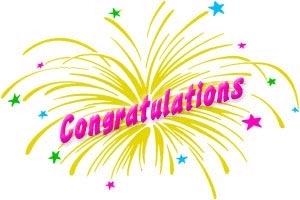 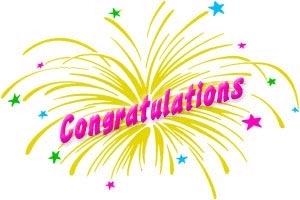 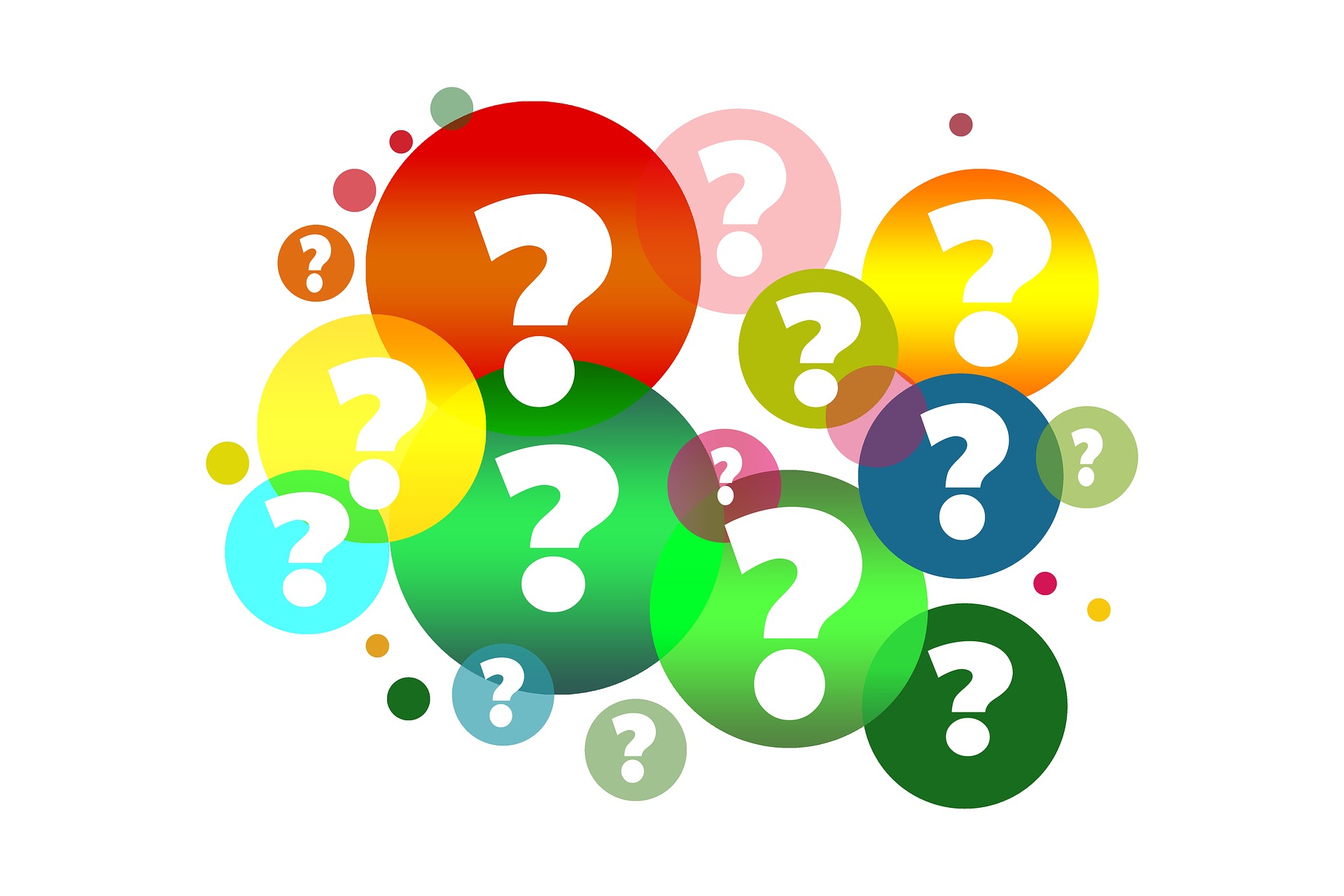 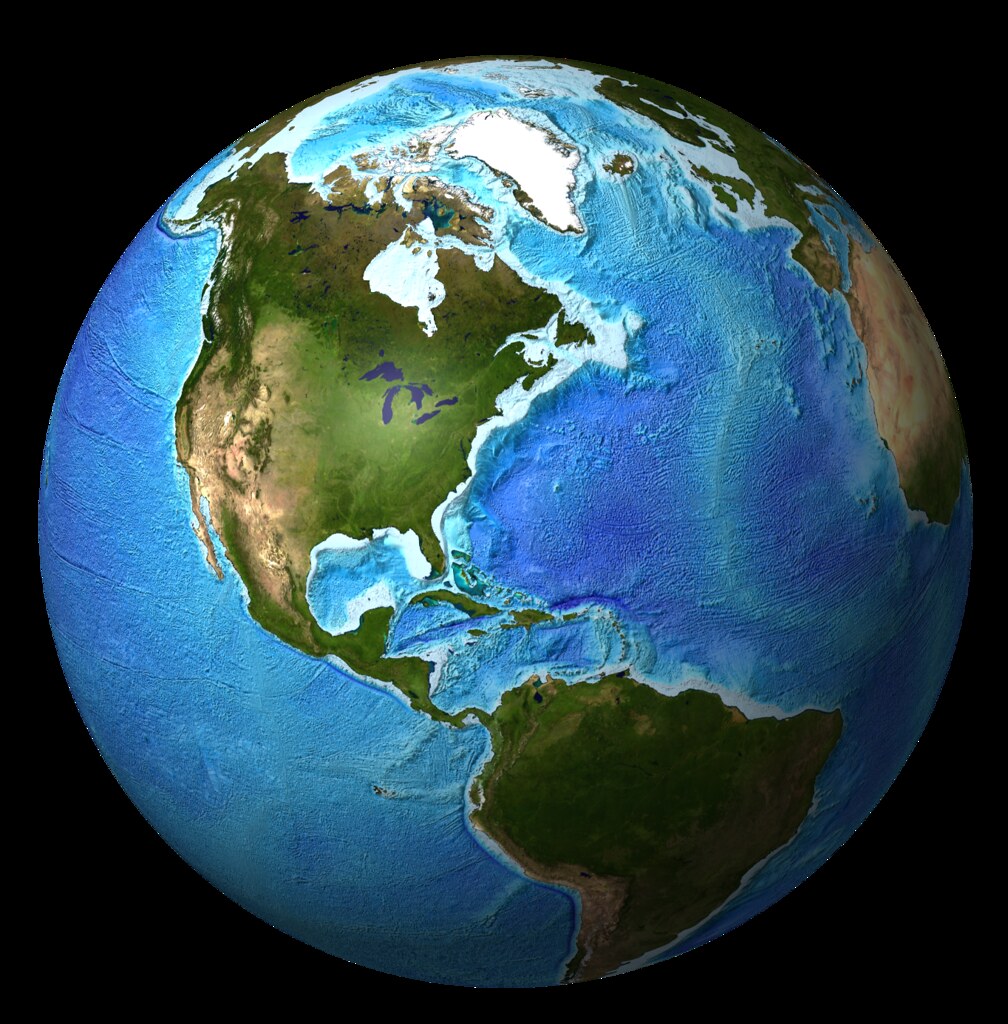 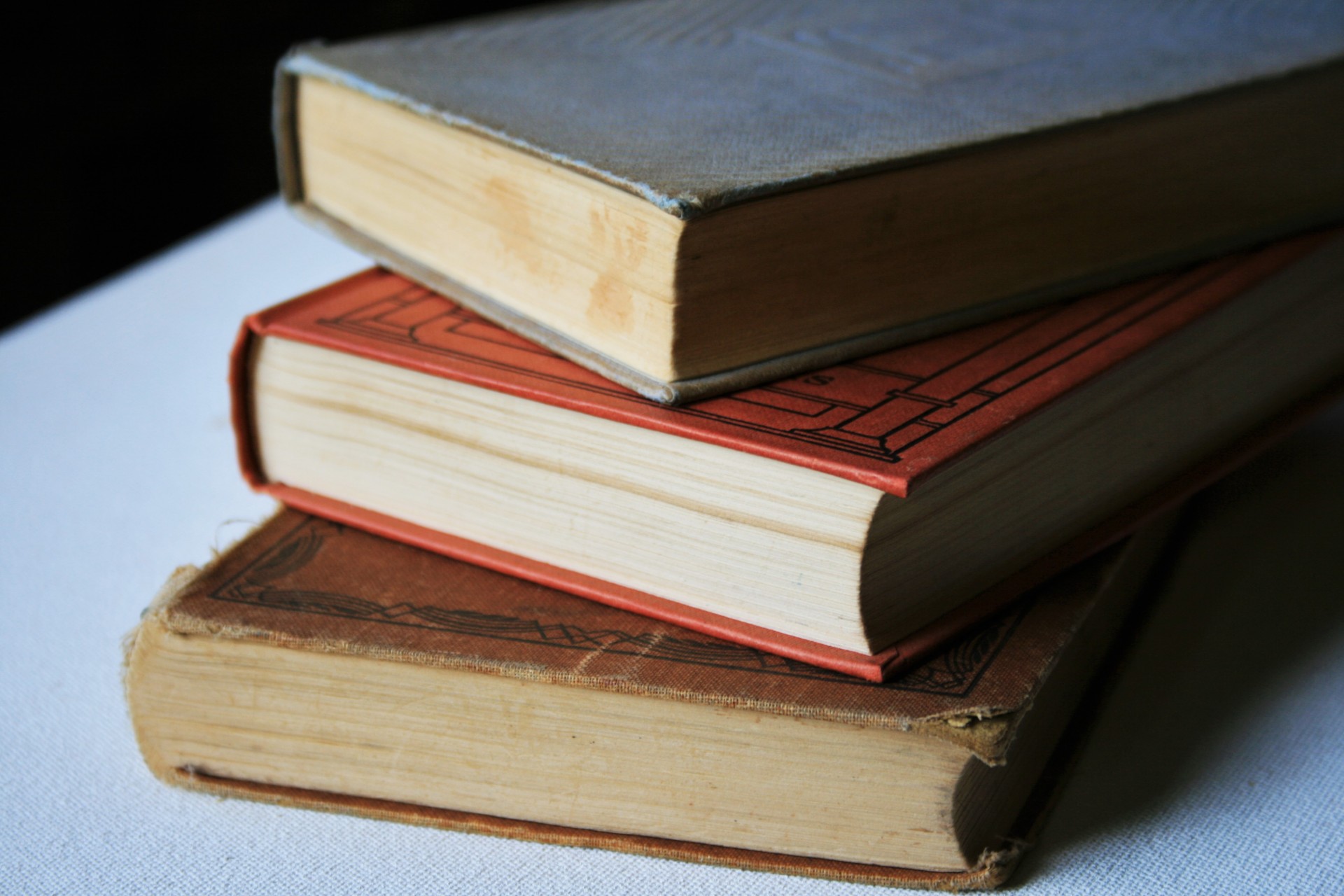 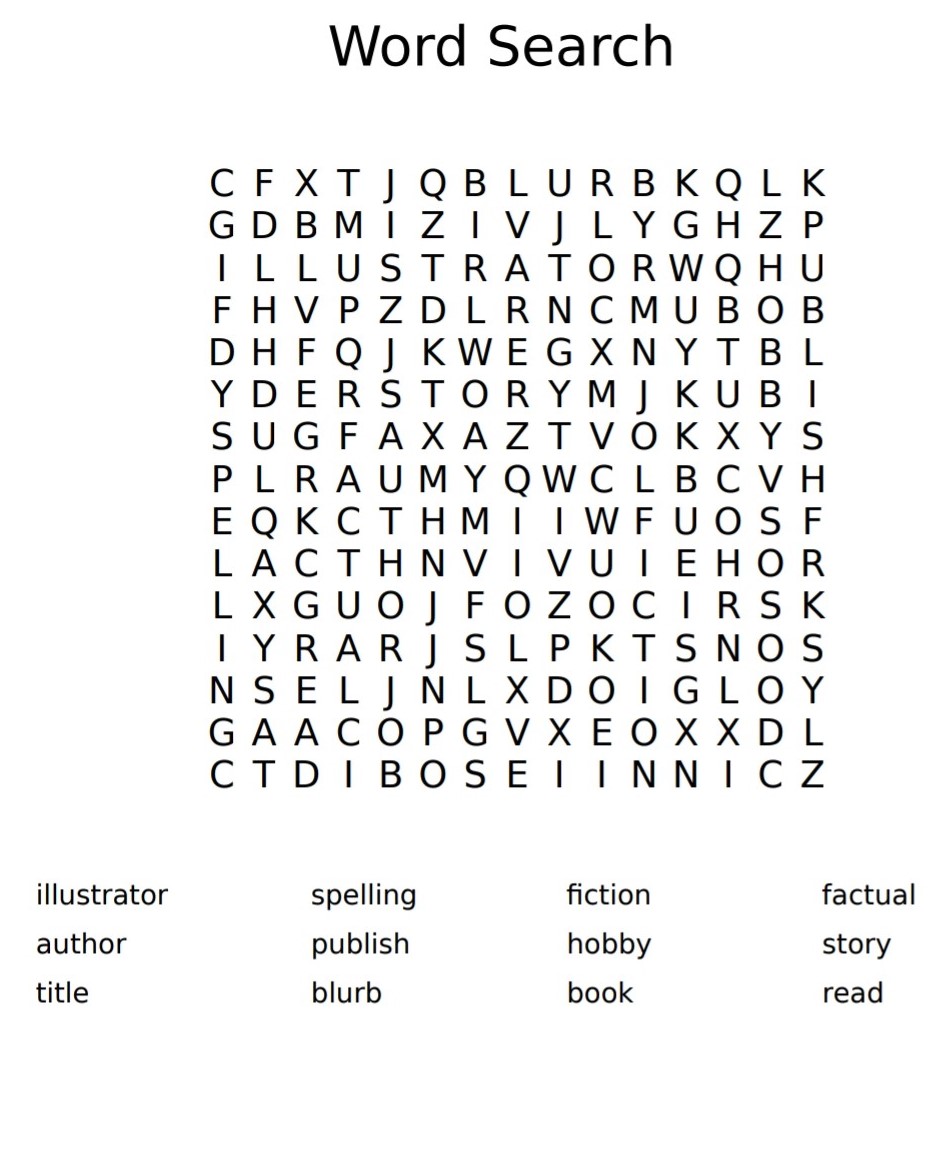 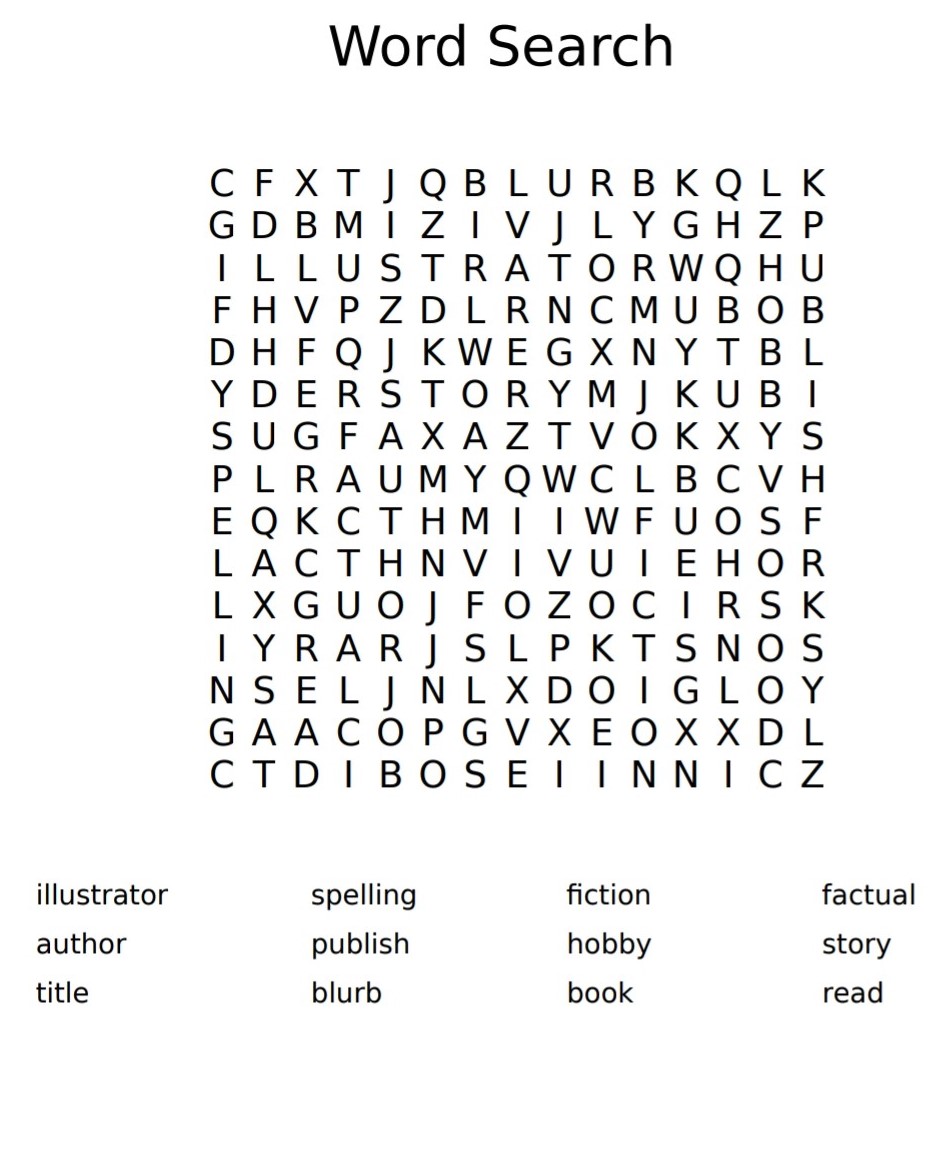                                                                                                                                               We 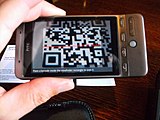 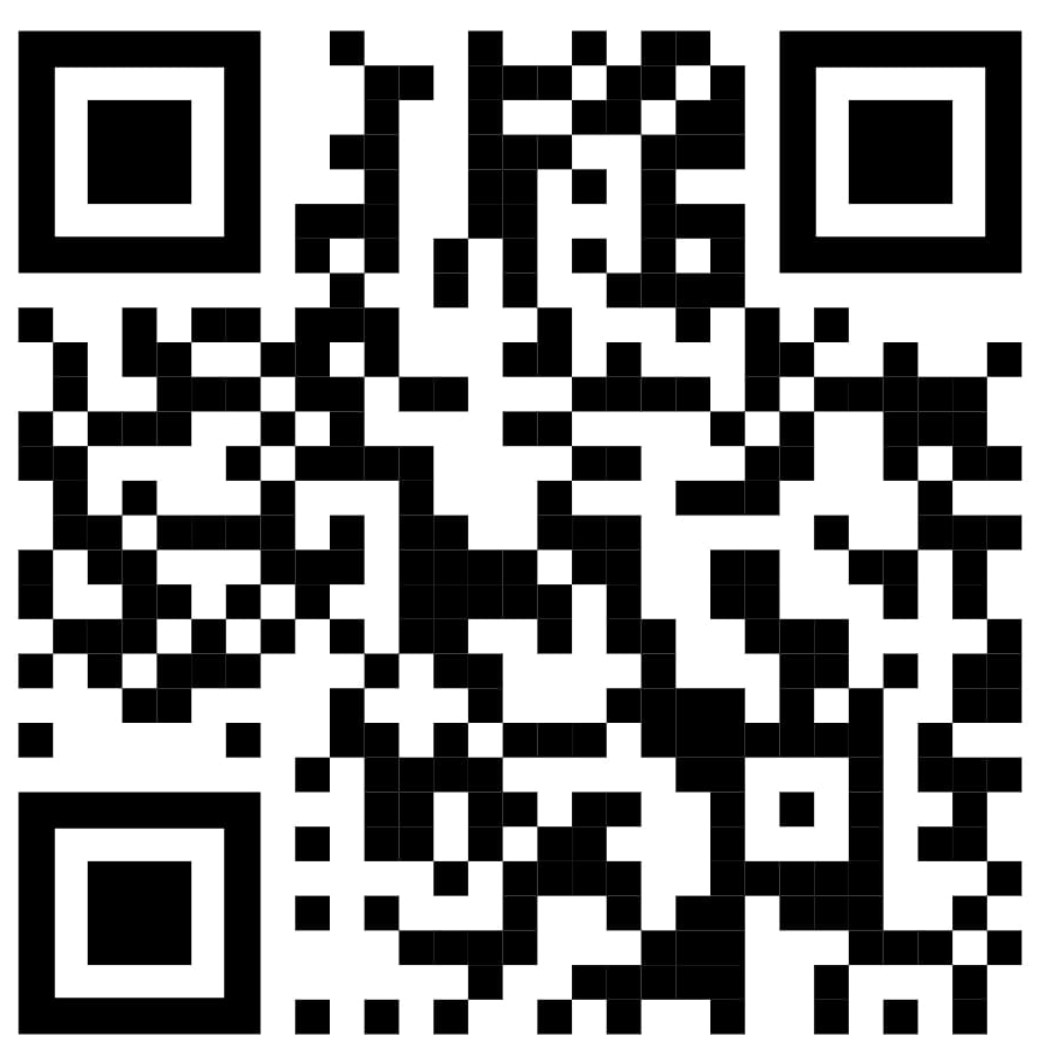 